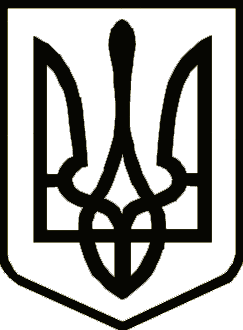 УкраїнаСРІБНЯНСЬКА СЕЛИЩНА РАДАРОЗПОРЯДЖЕННЯПро затвердження Посадових інструкційпрацівників відділу по роботі із зверненнями громадян та компֹ’ютерного забезпечення Срібнянської селищної радиКеруючись наказом Головного управління державної служби України від 29.12.2009 №406 «Про затвердження Типових професійно-кваліфікаційних  характеристик посадових осіб місцевого самоврядування», відповідно до пункту 20 частини четвертої статті 42 Закону України «Про місцеве самоврядування в Україні», зобов’язую:ЗАТВЕРДИТИ посадові інструкції:1.1 начальника відділу по роботі із зверненнями громадян та компֹ’ютерного забезпечення  (додаток 1);1.2 головного спеціаліста відділу по роботі із зверненнями громадян та компֹ’ютерного забезпечення (додаток 2);1.3 спеціаліста відділу по роботі із зверненнями громадян та компֹ’ютерного забезпечення (додаток 3).        2. Начальнику відділу кадрової роботи Людмилі БОРЩЕНКО ознайомити під підпис працівників з посадовими інструкціями, зазначеними в пункті 1 цього розпорядження.        3. Контроль за виконанням розпорядження покласти на керуючого справами (секретаря) виконавчого комітету Ірину ГЛЮЗО.Секретар ради                                                                        Ірина МАРТИНЮК 01 квітня2024 року    смт Срібне			       №54